Germanna Community College & West Virginia University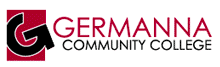 Associate of Arts and Sciences in Business Administration leading to 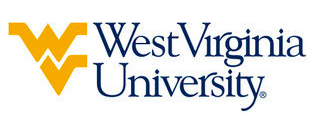 Bachelor of Science in Recreation, Parks, Tourism (WVU- BS) Suggested Plan of StudyStudents transferring to West Virginia University with an Associate of Arts or Associate of Science degree will have satisfied the General Education Foundation requirements at WVU.Students who have questions about admission into their intended program, GEF requirements, or any other issue relating to academics at West Virginia University should contact the Office of Undergraduate Education at WVU.     The above transfer articulation of credit between West Virginia University and Germanna Community College, is approved by the Dean, or the Dean’s designee, and effective the date of the signature.  ____________________________________      	     ____________________________________          	_______________	       Print Name	 		           Signature		  	        DateJ. Todd Petty Ph.D. Associate Dean for WVU’s Agriculture and Natural ResourcesGermanna Community CollegeHoursWVU EquivalentsHoursHoursYear One, 1st SemesterYear One, 1st SemesterYear One, 1st SemesterYear One, 1st SemesterYear One, 1st SemesterSDV 1001ORIN 1TC11ENG 1113ENGL 10133MTH 13-5MTH 13-53-5HIS 1013HIST 10133Lab Science 14Lab Science 144TOTAL151515Year One, 2nd SemesterYear One, 2nd SemesterYear One, 2nd SemesterYear One, 2nd SemesterYear One, 2nd SemesterENG 1123ENGL 10233MTH 23-5MTH 23-53-5Humanities 23Humanities 233Lab Science 24Lab Science 244Health/Physical Education1Health/Physical Education11TOTAL151515Year Two, 1st SemesterYear Two, 1st SemesterYear Two, 1st SemesterYear Two, 1st SemesterYear Two, 1st SemesterHumanities 33Humanities 333Social Science Elective3Social Science Elective33Lab Science 34Lab Science 344MTH 3/Transfer Elective3-5MTH 3/Transfer Elective3-53-5Health/Physical Education1Health/Physical Education11TOTAL151515Year Two, 2nd SemesterYear Two, 2nd SemesterYear Two, 2nd SemesterYear Two, 2nd SemesterYear Two, 2nd SemesterScience Elective3-5Science Elective3-53-5Capstone1Capstone11Social Sciences Elective3Social Sciences Elective33Lab Science 44Lab Science 444Transfer Elective(s)3-5Transfer Elective(s)3-53-5TOTAL161616WEST VIRGINA UNIVERSITYWEST VIRGINA UNIVERSITYWEST VIRGINA UNIVERSITYWEST VIRGINA UNIVERSITYWEST VIRGINA UNIVERSITYSummer SessionSummer SessionSummer SessionSummer SessionSummer SessionRPTR 148RPTR 148RPTR 148RPTR 1483Year Three, 1st SemesterYear Three, 1st SemesterYear Three, 2nd SemesterYear Three, 2nd SemesterYear Three, 2nd SemesterFMAN 2123GEF 633RPTR 3353RPTR 48511RPTR 4333Focused Elective33RPTR Emphasis Course3RPTR Emphasis Course33GIS Class3RPTR 45033TOTAL15TOTAL1313Summer SessionSummer SessionSummer SessionSummer SessionSummer SessionRPTR 491RPTR 491RPTR 491RPTR 4916Year Four, 1st SemesterYear Four, 1st SemesterYear Four, 2nd SemesterYear Four, 2nd SemesterYear Four, 2nd SemesterFOR 3103RPTR Emphasis Course33FOR 4213AGEE 42133FOR 4383Focused Elective33Focused Elective3Focused Elective33TOTAL12TOTAL1212